SVCR GOVT.DEGREE COLLEGE, PALAMANER.DEPARTMENT OF URDUBEST ACHIEVEMENT OF THE DEPARTMENT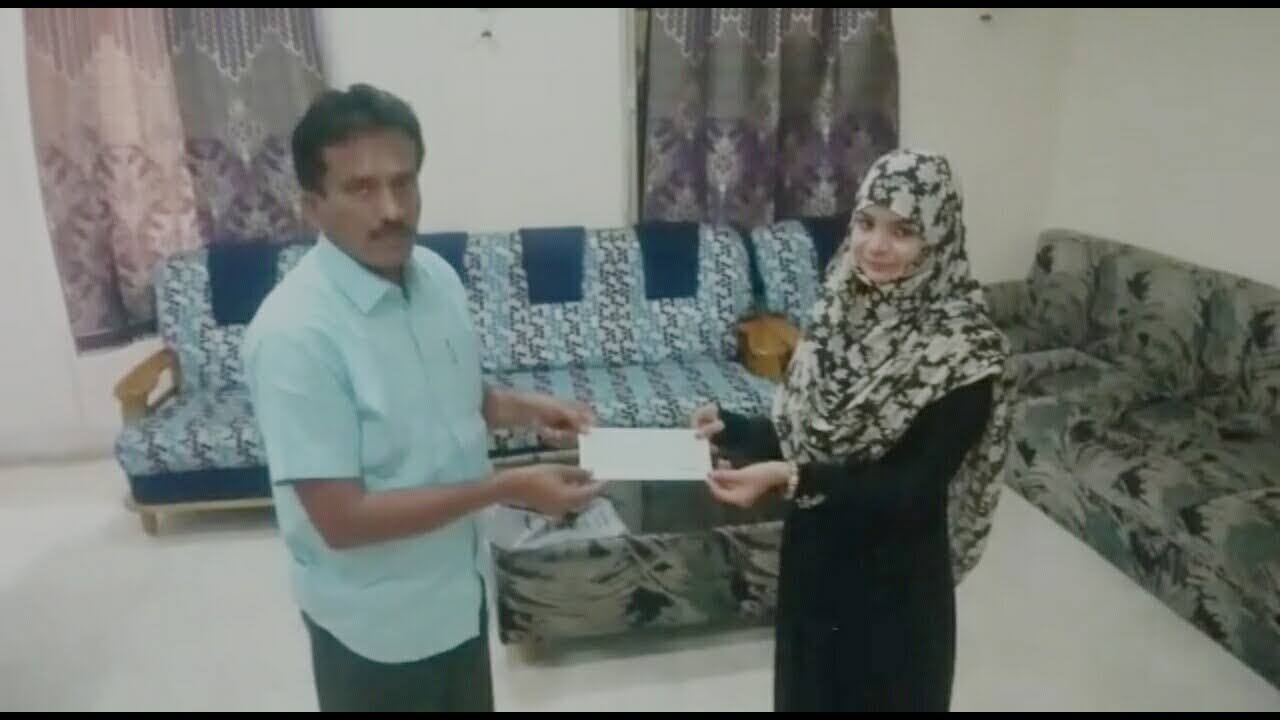 Kum.KATEEFA AFREEN B.A (HUP) GOT PRATIBHA AWARD IN THE YEAR 2016-2017FROM GOVERNMENT OF ANDHARA PRADESHAND RECIVED A CHEQUE OF RUPEES 20,000/- FromDr. R Anand Reddy, GaruNodal College Principal  PVKN Govt. College CHITTOOR 